Bulletin / Banner Change Transmittal Form[ ]	Undergraduate Curriculum Council  [X]	Graduate CouncilSigned paper copies of proposals submitted for consideration are no longer required. Please type approver name and enter date of approval.  Email completed proposals to curriculum@astate.edu for inclusion in curriculum committee agenda. 1.Contact Person (Name, Email Address, Phone Number)2.Proposed Change3.Effective DateFall 20194.Justification – Please provide details as to why this change is necessary. Bulletin ChangesGraduate Bulletin 2018-2019, p. 159Engineering ManagementMaster of Engineering Managementp. 216Media ManagementMaster of Science in Media Managementp. 218JournalismMaster of Science in Mass Communicationsp. 219Radio-TelevisionMaster of Science in Mass Communicationsp. 221
Strategic CommunicationMaster of Sciencep. 222Health CommunicationGraduate Certificate[new program proposed Fall 20-18]Strategic Communication Master of Science with an Emphasis in Information Technology Law and Policyp. 340[course listing showing current order]DEPARTMENT OF COMMUNICATION Communication Studies (COMS) COMS 5023. Public Opinion Propaganda and the Mass Media Survey of public opinion formation and change, with special attention to the role of the mass media in the creation and use of public opinion and propaganda.  Move to new heading “Strategic Communication” (STCM))COMS 5113. Integrated Marketing Communication Focuses on the strategic integration of v_a_r_i_o_u_s_ _c_h_a_n_n_e_l_s_ _a_n_d_ _m_e_t_h_o_d_s_ _o_f_ _c_o_m_m_u_n_i_c_a_t_i_o_n_ _f_o_r_ _t_h_e_ _p_u_r_p_o_s_e_ _o_f_ _d_e_l_i_v_e_r_i_n_g_ _k_e_y_ _m_e_s_s_a_g_e_s_ _t_o_ _d_i_v_e_r_s_e_ _t_a_r_g_e_t_ _a_u_d_i_e_n_c_e_s_ _i_n_ _o_r_d_e_r_ _t_o_ _e_l_i_c_i_t_ _r_e_s_p_o_n_s_e_s_,_ _c_r_e_a_t_e_ _a_ _d_i_a_l_o_g_u_e_ _a_n_d_ _e_n_g_e_n_d_e_r_ _r_e_l_a_t_i_o_n_s_h_i_p_-_building. (Move to new heading “Strategic Communication” (STCM))COMS 5203. Small Group Communication Group and conference techniques for classroom, business, and professional situations. COMS 5213. Social Media in Strategic Communication T_h_i_s_ _c_o_u_r_s_e_ _e_x_a_m_i_n_e_s_ _c_o_n_c_e_p_t_s_ _a_n_d_ _applications of social media within mass communications, news, advertising, and public relations i_n_d_u_s_t_r_i_e_s_._ _W_e_ _w_i_l_l_ _e_x_p_l_o_r_e_ _a_n_d_ _a_p_p_l_y_ _s_o_c_i_a_l_ _m_e_d_i_a_ _t_o_o_l_s_,_ _i_n_t_e_g_r_a_t_i_n_g_ _t_h_e_m_ _i_n_t_o_ _a_n_ _o_r_g_a_n_i_z_a_t_i_o_n_’s_ _overall communication strategy. (Move to new heading “Strategic Communication”(STCM))Strategic Communication (STCM)STCM COMS 5023. Public Opinion Propaganda and the Mass Media Survey of public opinion formation and change, with special attention to the role of the mass media in the creation and use of public opinion and propaganda. STCM COMS 5113. Integrated Marketing Communication Focuses on the strategic integration of v_a_r_i_o_u_s_ _c_h_a_n_n_e_l_s_ _a_n_d_ _m_e_t_h_o_d_s_ _o_f_ _c_o_m_m_u_n_i_c_a_t_i_o_n_ _f_o_r_ _t_h_e_ _p_u_r_p_o_s_e_ _o_f_ _d_e_l_i_v_e_r_i_n_g_ _k_e_y_ _m_e_s_s_a_g_e_s_ _t_o_ _d_i_v_e_r_s_e_ _t_a_r_g_e_t_ _a_u_d_i_e_n_c_e_s_ _i_n_ _o_r_d_e_r_ _t_o_ _e_l_i_c_i_t_ _r_e_s_p_o_n_s_e_s_,_ _c_r_e_a_t_e_ _a_ _d_i_a_l_o_g_u_e_ _a_n_d_ _e_n_g_e_n_d_e_r_ _r_e_l_a_t_i_o_n_s_h_i_p_-_building. STCMCOMS 5213. Social Media in Strategic Communication T_h_i_s_ _c_o_u_r_s_e_ _e_x_a_m_i_n_e_s_ _c_o_n_c_e_p_t_s_ _a_n_d_ _applications of social media within mass communications, news, advertising, and public relations i_n_d_u_s_t_r_i_e_s_._ _W_e_ _w_i_l_l_ _e_x_p_l_o_r_e_ _a_n_d_ _a_p_p_l_y_ _s_o_c_i_a_l_ _m_e_d_i_a_ _t_o_o_l_s_,_ _i_n_t_e_g_r_a_t_i_n_g_ _t_h_e_m_ _i_n_t_o_ _a_n_ _o_r_g_a_n_i_z_a_t_i_o_n_’s_ _overall communication strategy.p. 341STCM COMS 5463. Interactive Advertising An introduction to the world of online interactive advertising. It surveys a variety of important topics, from integrating social media initiatives into the overall marketing communications plan to online display ads to developing an effective search engine strategy. STCM COMS 5473. Social Media Measurement Measurement and improvement of investment outcomes from use of social media in advertising, public relations, and marketing communications. STCM COMS 5603. Crisis Communication An investigation of communications during crises, focusing on public relations, advertising and other persuasive efforts by institutions, corporations, movement leaders, and citizens to describe, persuade and shape human interactions with their environment during a crisis.STCM COMS 6023. Advanced Studies in Communications Law An advanced study of communications law problems, issues, and responsibilities. Selected publications in the field will be examined. Individual projects concerning legal problems in freedom and responsibilities of the mass media. STCM COMS 6033. Media Regulation, Public Interest and the Law Course provides an introduction to media laws and regulations, addressing how they impact media managers, how to allocate necessary resources, and how to remain current as to media policies and regulations. COMS 6103. Communication Theory Theories, models, and approaches relevant to the study of human communication. (Move to Communication Studies (COMS))COMS 6233. Communication Education A study of the history and philosophy of the pedagogy of communication studies, to include both theoretical and applied aspects of the discipline. (Move to Communication Studies (COMS))COMS 6243. Seminar in Interpersonal Communication This course is designed to introduce students to foundational as well as current theory and research in interpersonal communication. Students will examine several interpersonal communication contexts and processes as well as methodologies in interpersonal communication. (Move to Communication Studies (COMS))STCM COMS  6253. Audience Market Analysis Using social scientific research methods for audience/consumer analysis, this course provides a survey of applications of research in media industries. Pragmatic task activities will be conducted via Nielsen, Arbitron, SRDS and related data sources to find audience market insights. STCM COMS 6263. Media Account Management Advanced study of the principles and practice of media account management. Includes an in-depth analysis of advantages and disadvantages of multiple media platforms in communicating messages to diverse target audiences and a discussion of effective and ethical client relationships. STCM COMS 6303. Seminar in Strategic Communications The role of strategic communications in and for organizations and brands, including communications objective(s), target audience(s), and key messages. Addresses application of communication theory and research related to public relations, advertising, and social media. COMS 6363. Advertising, Media, and Society Advanced study of the relationship between media, advertising, and society. Includes an examination of ethical and social ramifications of advertising in global and diverse societies and across multiple media platforms [revised on a separate proposal]The bulletin can be accessed at https://www.astate.edu/a/registrar/students/bulletins COMS 6413. Organizational and Intercultural Communication Course will introduce students to intercultural communication and function of organization communication in the workplace, addressing how effective communication within organizations affects business and how to advance intercultural skills while being aware of different world views. (Move to Communication Studies (COMS))STCMCOMS 6533. Strategic Communication Management Capstone Students will investigate a real-world strategic communication issue, formulating solutions, recommendations and strategies that bridge the gap between theory and practice. Course will be taken the final term of completing degree requirements. Restricted to MS in Strategic Communication students. Prerequisites, CMAC STCM 6053, COMS STCM 6253, COMS STCM 6263, and COMS STCM 6303.[Plus new classes that were just approved for Master’s in Strategic Communication track in Information Technology Law & Policy]STCM COMS 5013 EU and US Data Protection Law  Comparison of the European Union and United States data protection systems, including sector-specific regulations such as those from the Federal Trade Commission.STCM COMS 5123 International Intellectual Property Law  Examination of the International Intellectual Property System [IIPS] and its development in response to international trade and digital innovations. Subject areas include a primary focus on copyright and trademark with some coverage of patent law.STCM COMS 5143 Privacy Law   The history and development of privacy law, and the challenges of government regulation of information where institutions and individuals need and reveal information constantly, but also seek basic dignity and safety from harm.  STCM COMS COMS 6313 Information Technology Law  Application of principles of privacy law and technology to current legal and policy problems. Prerequisites: STCMCOMS 5143 and STCMCOMS 5013.[course listing showing new order]STCM COMS 5013 EU and US Data Protection Law  Comparison of the European Union and United States data protection systems, including sector-specific regulations such as those from the Federal Trade Commission.STCM COMS 5023. Public Opinion Propaganda and the Mass Media Survey of public opinion formation and change, with special attention to the role of the mass media in the creation and use of public opinion and propaganda. STCM COMS 5113. Integrated Marketing Communication Focuses on the strategic integration of v_a_r_i_o_u_s_ _c_h_a_n_n_e_l_s_ _a_n_d_ _m_e_t_h_o_d_s_ _o_f_ _c_o_m_m_u_n_i_c_a_t_i_o_n_ _f_o_r_ _t_h_e_ _p_u_r_p_o_s_e_ _o_f_ _d_e_l_i_v_e_r_i_n_g_ _k_e_y_ _m_e_s_s_a_g_e_s_ _t_o_ _d_i_v_e_r_s_e_ _t_a_r_g_e_t_ _a_u_d_i_e_n_c_e_s_ _i_n_ _o_r_d_e_r_ _t_o_ _e_l_i_c_i_t_ _r_e_s_p_o_n_s_e_s_,_ _c_r_e_a_t_e_ _a_ _d_i_a_l_o_g_u_e_ _a_n_d_ _e_n_g_e_n_d_e_r_ _r_e_l_a_t_i_o_n_s_h_i_p_-_building. STCM COMS 5123 International Intellectual Property Law  Examination of the International Intellectual Property System [IIPS] and its development in response to international trade and digital innovations. Subject areas include a primary focus on copyright and trademark with some coverage of patent law.STCM COMS 5143 Privacy Law   The history and development of privacy law, and the challenges of government regulation of information where institutions and individuals need and reveal information constantly, but also seek basic dignity and safety from harm.  STCMCOMS 5213. Social Media in Strategic Communication T_h_i_s_ _c_o_u_r_s_e_ _e_x_a_m_i_n_e_s_ _c_o_n_c_e_p_t_s_ _a_n_d_ _applications of social media within mass communications, news, advertising, and public relations i_n_d_u_s_t_r_i_e_s_._ _W_e_ _w_i_l_l_ _e_x_p_l_o_r_e_ _a_n_d_ _a_p_p_l_y_ _s_o_c_i_a_l_ _m_e_d_i_a_ _t_o_o_l_s_,_ _i_n_t_e_g_r_a_t_i_n_g_ _t_h_e_m_ _i_n_t_o_ _a_n_ _o_r_g_a_n_i_z_a_t_i_o_n_’s_ _overall communication strategy.p. 341STCM COMS 5463. Interactive Advertising An introduction to the world of online interactive advertising. It surveys a variety of important topics, from integrating social media initiatives into the overall marketing communications plan to online display ads to developing an effective search engine strategy. STCM COMS 5473. Social Media Measurement Measurement and improvement of investment outcomes from use of social media in advertising, public relations, and marketing communications. STCM COMS 5603. Crisis Communication An investigation of communications during crises, focusing on public relations, advertising and other persuasive efforts by institutions, corporations, movement leaders, and citizens to describe, persuade and shape human interactions with their environment during a crisis.STCM COMS 6023. Advanced Studies in Communications Law An advanced study of communications law problems, issues, and responsibilities. Selected publications in the field will be examined. Individual projects concerning legal problems in freedom and responsibilities of the mass media. STCM COMS 6033. Media Regulation, Public Interest and the Law Course provides an introduction to media laws and regulations, addressing how they impact media managers, how to allocate necessary resources, and how to remain current as to media policies and regulations. STCM COMS  6253. Audience Market Analysis Using social scientific research methods for audience/consumer analysis, this course provides a survey of applications of research in media industries. Pragmatic task activities will be conducted via Nielsen, Arbitron, SRDS and related data sources to find audience market insights. STCM COMS 6263. Media Account Management Advanced study of the principles and practice of media account management. Includes an in-depth analysis of advantages and disadvantages of multiple media platforms in communicating messages to diverse target audiences and a discussion of effective and ethical client relationships. STCM COMS 6303. Seminar in Strategic Communications The role of strategic communications in and for organizations and brands, including communications objective(s), target audience(s), and key messages. Addresses application of communication theory and research related to public relations, advertising, and social media. STCM COMS COMS 6313 Information Technology Law  Application of principles of privacy law and technology to current legal and policy problems. Prerequisites: STCMCOMS 5143 and STCMCOMS 5013.COMS 6363. Advertising, Media, and Society Advanced study of the relationship between media, advertising, and society. Includes an examination of ethical and social ramifications of advertising in global and diverse societies and across multiple media platforms [revised on a separate proposal]The bulletin can be accessed at https://www.astate.edu/a/registrar/students/bulletins STCMCOMS 6533. Strategic Communication Management Capstone Students will investigate a real-world strategic communication issue, formulating solutions, recommendations and strategies that bridge the gap between theory and practice. Course will be taken the final term of completing degree requirements. Restricted to MS in Strategic Communication students. Prerequisites, CMAC STCM 6053, COMS STCM 6253, COMS STCM 6263, and COMS STCM 6303.The bulletin can be accessed at https://www.astate.edu/a/registrar/students/bulletins/ For Academic Affairs and Research Use OnlyFor Academic Affairs and Research Use OnlyCIP Code:  Degree Code:Department Curriculum Committee ChairCOPE Chair (if applicable)Department Chair: Head of Unit (If applicable)                         College Curriculum Committee ChairUndergraduate Curriculum Council ChairCollege DeanGraduate Curriculum Committee ChairGeneral Education Committee Chair (If applicable)                         Vice Chancellor for Academic AffairsInstructions Please visit http://www.astate.edu/a/registrar/students/bulletins/index.dot and select the most recent version of the bulletin. Copy and paste all bulletin pages this proposal affects below. Follow the following guidelines for indicating necessary changes. *Please note: Courses are often listed in multiple sections of the bulletin. To ensure that all affected sections have been located, please search the bulletin (ctrl+F) for the appropriate courses before submission of this form. - Deleted courses/credit hours should be marked with a red strike-through (red strikethrough)- New credit hours and text changes should be listed in blue using enlarged font (blue using enlarged font). - Any new courses should be listed in blue bold italics using enlarged font (blue bold italics using enlarged font)You can easily apply any of these changes by selecting the example text in the instructions above, double-clicking the ‘format painter’ icon   , and selecting the text you would like to apply the change to.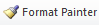 Please visit https://youtu.be/yjdL2n4lZm4 for more detailed instructions.See Graduate Degree Policies for additional information (p. 35)Program Requirements:Sem. Hrs.Select twenty-four hours from the following:EGRM 6003, Engineering StatisticsEGRM 6013, Quality Control and Improvement EGRM 6023, Engineering Management I EGRM 6033, Engineering Management II EGRM 6043, Operations ResearchMBA 500V, Survey of Accounting ORPOSC 6553, Public Budgeting and FinanceMBA 501V, Survey of Finance AND MBA 507V, Survey of Law ORPOSC 6593, Seminar in Human Resources ManagementMKTG 6223, Strategic Marketing ORCOMS STCM 5113, Integrated Marketing Communication24Elective Track (Select one of the following tracks):Option 1:For those pursuing Professional Engineering Licensing in states that require coursework beyond the B.S. degree in Engineering.CE/EE/ME/ENGR 5000-level dual-listed, engineering courseEGRM 6073, Special Problems in Engineering ManagementOption 2 (Select two of the following):For those not pursuing Professional Engineering Licensing.ECON 6353, Environmental EconomicsEGRM 6073, Special Problems in Engineering Management MGMT 6413, Seminar in Organizational Behavior and Leadership MIS 6413, Management Information SystemsMIS 6523, Simulation and Predictive Decision Making6Sub-total30Total Required Hours:30University Requirements:See Graduate Degree Policies for additional information (p. 35)Program Requirements:All students are required to document a foundation in media either through professional experience or academic training.  Those without such a foundation may be required to complete a series of undergraduate courses.Sem. Hrs.CMAC 6053, Quantitative Research Methods in Mass Communication3CMAC 6463, Media Management Applications/Capstone3COMS STCM 6033, Media Regulation, Public Interest & the Law3COMS STCM 6253, Audience Marketing Analysis3MDIA 6023, Advanced Studies in Broadcast Management3MDIA 6043, Theory of Mass Communication3Select one of the following options:Students may take one of the options listed below totaling twelve (12) hours of credit.Option 1: Mass Media Management:COMS STCM 5113, Integrated Marketing CommunicationCOMS STCM, Crisis CommunicationCOMS STCM, Media Account ManagementMDIA 6423, Media EntrepreneurshipOption 2: Public Administration (select four of the following):COMS STCM, Social Media in Strategic CommunicationCOMS STCM, Media Account ManagementPOSC 6543, Administrative BehaviorPOSC 6563, Seminar in Public AdministrationPOSC 6593, Seminar in Human Resource ManagementPOSC 6613, Administrative LeadershipPOSC 6623, Administrative EthicsPOSC 6633, Public Information ManagementOption 3: Social Media Management:COMS STCM 5113, Integrated Marketing Communication COMS STCM 5213, Social Media in Strategic Communication COMS STCM 5463, Interactive AdvertisingCOMS STCM 5473, Social Media Measurement12Sub-total30Total Required Hours:30University Requirements:See Graduate Degree Policies for additional information (p. 35)Program Requirements:Sem. Hrs.MDIA 6043, Theory of Mass Communications3CMAC 6053, Quantitative Research Methods in Communications3CMAC 6203, Introduction to Graduate Study3CMAC 6253, Qualitative Research Methods in Communications3Sub-total12Journalism Requirements:Sem. Hrs.Select twelve hours from the following:COMS STCM 5113, Integrated Marketing CommunicationCOMS STCM 5023, Public Opinion, Propaganda and the Mass MediaCOMS STCM 5603, Crisis CommunicationCOMS STCM 6023, Advanced Studies in Communications LawMDIA 5043, Studies in Newspaper ManagementMDIA 5053, Public Affairs ReportingMDIA 5083, Sports, Business and Opinion WritingMDIA 5323, Race, Gender and Media MDIA 5373, Internet Communications MDIA 6083, Journalism SeminarMDIA 680V, Independent Study12Electives:Sem. Hrs.Advisor-approved ElectivesMay include six hours of thesis or project credit, courses in the college and/or courses outside the college. The topic of the thesis or project is subject to approval by the student’s thesis or project committee. The thesis or project may be a continuation or extension of research begun in a Communications graduate class.6Total Required Hours:30University Requirements:See Graduate Degree Policies for additional information (p. 35)Program Requirements:Sem. Hrs.MDIA 6043, Theory of Mass Communications3CMAC 6053, Quantitative Research Methods in Communications3CMAC 6203, Introduction to Graduate Study3CMAC 6253, Qualitative Research Methods in Communications3Sub-total12Journalism Requirements:Sem. Hrs.Select twelve hours from the following:COMS STCM 5023, Public Opinion, Propaganda and the Mass MediaCOMS STCM 6023, Advanced Studies in Communications LawMDIA 5313, Multimedia ReportingMDIA 5333, Trending TopicsMDIA 5343, News Production and PerformanceMDIA 5363, Multimedia Storytelling MDIA 5373, Internet Communications MDIA 5573, SportscastingMDIA 6023, Advanced Studies in Broadcast ManagementMDIA 6033, The Broadcast DocumentaryMDIA 6073, International Communication SeminarMDIA 6223, Broadcasting SeminarMDIA 680V, Independent Study12Electives:Sem. Hrs.Advisor-approved ElectivesMay include six hours of thesis or project credit, courses in the college and/or courses outside the college. The topic of the thesis or project is subject to approval by the student’s thesis or project committee. The thesis or project may be a continuation or extension of research begun in a Communications graduate class.6Total Required Hours:30See Graduate Degree Policies for additional information (p. 35)Program Requirements:Sem. Hrs.COMS STCM 6033, Media Regulation, Public Interest and the Law ORMDIA 6423, Media Entrepreneurship3CMAC 6053, Quantitative Research Methods3COMS STCM 6253, Audience Market Analysis3COMS STCM 6263, Media Account Management3COMS STCM 6303, Seminar in Strategic Communications3COMS STCM 6533, Strategic Communication Management Capstone3Select twelve hours from the following:COMS STCM 5113, Integrated Marketing Communication COMS STCM 5213, Social Media in Strategic Communication COMS STCM 5463, Interactive AdvertisingCOMS STCM 5473, Social Media MeasurementCOMS STCM 5603, Crisis Communication(Students who have taken a 4000-level version of the above classes may substitute an approvedCommunication Studies Elective class.)12Sub-total30Total Required Hours:30University Requirements:See Graduate Degree Policies for additional information (p. 35)Core Requirements:Sem. Hrs.NURS 6483, Ethics in Health Care3COMS 5402, Seminar in Health Communication3COMS 5243, Interpersonal Communication ORCOMS 6243, Seminar in Interpersonal Communication3COMS 5253, Intercultural Communication3Sub-total12Electives:Sem. Hrs.Select six hours from the following:COUN 6423, Psychological Aspects of AgingELSE 6023, Characteristics of Individuals with DisabilitiesHP 5453, Health Care AdministrationHP 6023, Health Policy and Economic IssuesHP 6113, US Health Care ORNURS 6833, American Health Care SystemCOMS STCM 5603, Crisis Communication ORCOMS 5263, Organizational CommunicationMGMT 6003, Organizational Behavior in Health Care OrganizationsMGMT 6013, Human Resource Management for Health Care OrganizationsNHP 5103, Patient EducationNURS 6303, Health Care Issues and PolicyCOMS STCM 6303, Seminar in Strategic Communications6Total Required Hours:18University Requirements: University Requirements: See Graduate Degree Policies for additional information (p. 35) See Graduate Degree Policies for additional information (p. 35) Program Requirements: Sem. Hrs. COMS STCM 6033, Media Regulation, Public Interest and the Law 3 CMAC 6053, Quantitative Research Methods 3 COMS STCM 6253, Audience Market Analysis 3 COMS STCM 6263, Media Account Management 3 COMS STCM 6303, Seminar in Strategic Communications 3 COMS STCM 6533, Strategic Communication Management Capstone 3 COMS STCM 5013, EU and US Data Protection LawCOMS STCM 5123, International Intellectual Property LawCOMS STCM 5143, Privacy LawCOMS STCM 6313, Seminar in Information Technology Law3333Sub-total 30 Total Required Hours: 30